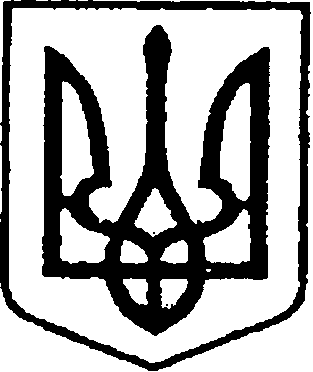 ПРОЄКТУКРАЇНАЧЕРНІГІВСЬКА ОБЛАСТЬН І Ж И Н С Ь К А  М І С Ь К А    Р А Д АВ И К О Н А В Ч И Й    К О М І Т Е ТР І Ш Е Н Н Явід 03 квітня 2024 р.		м. Ніжин		                               № 163Про умови і розміри оплати праці керівників комунальних підприємств, що перебувають у комунальній власності Ніжинської міської територіальної громадиЧернігівської областіВідповідно до статей 25, 26, 40, 42, 59, 73 Закону України «Про місцеве самоврядування в Україні», Регламенту виконавчого комітету Ніжинської міської ради Чернігівської області VIII скликання, затвердженого рішенням Ніжинської міської ради від 24 грудня 2020 року № 27-4/2020 на виконання Постанови Кабінету Міністрів України від 19 травня 1999 року № 859 «Про умови і розміри оплати праці керівників підприємств, заснованих на державній, комунальній власності, та об’єднань державних підприємств» зі змінами та доповненнями, виконавчий комітет Ніжинської міської ради вирішив:При укладанні контрактів з керівниками комунальних підприємств, що перебувають у комунальній власності Ніжинської міської територіальної громади Чернігівської області відповідно до розпоряджень міського голови встановлювати:	Розмір посадового окладу керівника комунального підприємства залежно від середньооблікової чисельності працівників в еквіваленті повної зайнятості за рік, вартості активів підприємства або чистого доходу від реалізації товарів (робіт, послуг), за даними останньої річної фінансової звітності, у кратності до мінімального посадового окладу (ставки) працівника основної професії згідно з додатком до Постанови Кабінету Міністрів України від 19 травня 1999р. № 859 зі змінами та доповненнями.	У разі наявності можливостей застосування двох і більше максимально допустимих розмірів посадового окладу керівника комунального підприємства згідно з додатком використовується найвищий із максимально допустимих розмірів посадових окладів.Визначати умови, диференційовані показники та розміри преміювання за підсумками роботи за:квартал – у розмірі до трьох місячних посадових окладів керівника підприємства;рік – у розмірі до трьох місячних посадових окладів керівника підприємства.Затвердити Положення про преміювання керівників комунальних підприємств, що перебувають у комунальній власності Ніжинської міської територіальної громади Чернігівської області (Додаток).Рішення набуває чинності з 01 травня 2024 року.Відділу юридично-кадрового забезпечення апарату виконавчого комітету міської ради внести зміни до діючих контрактів з керівниками комунальних підприємств, що перебувають у комунальній власності Ніжинської міської територіальної громади Чернігівської області. При укладанні нових контрактів керуватися вимогами цього рішення.Вважати такими, що втратило чинність рішення виконавчого комітету міської ради від 07 липня 2016 року № 169 «Про умови і розміри оплати праці керівників комунальних підприємств, що перебувають у комунальній власності Ніжинської міської територіальної громади Чернігівської області».Організацію виконання даного рішення покласти на відділ юридично-кадрового забезпечення апарату виконавчого комітету міської ради (В’ячеслав Лега).Відділу економіки (Геннадію Тараненку) забезпечити оприлюднення рішення на офіційному сайті Ніжинської міської ради протягом 5-ти днів після його прийняття.Контроль за виконанням даного рішення покласти на першого заступника міського голови з питань діяльності виконавчих органів ради Федора Вовченка та керуючого справами виконавчого комітету Валерія Салогуба.Міський голова								Олександр КОДОЛАДодатокдо рішення виконавчого комітету№  163  від 03.04. 2024 рокуПоложенняпро преміювання керівників комунальних підприємств, що перебувають у комунальній власності Ніжинської міської територіальної громади Чернігівської областіЗагальні положення.Положення про преміювання керівників комунальних підприємств, що перебувають у комунальній власності Ніжинської міської територіальної громади Чернігівської області (далі – Положення) запроваджується з метою посилення матеріальної зацікавленості керівників комунальних підприємств у підвищенні якості культури обслуговування населення, росту продуктивності праці, підвищення стимулюючої ролі премії у виконанні виробничих та фінансових планів.Положення встановлює механізм визначення розмірів і виплати квартальних та річних премій керівникам комунальних підприємств.Виплата квартальних премій керівникам проводиться із фонду оплати праці комунальних підприємств у межах тієї частини, яка призначена на ці цілі та враховуючи результати роботи підприємства за відповідний квартал.Виплата річних премій керівникам проводиться лише при наявності достатньої суми чистого прибутку, за окремим розпорядженням міського голови, після розгляду виконання фінансового плану за рік.Визначення розміру та виплати квартальної премії керівникам комунальних підприємств, що перебувають у комунальній власності Ніжинської міської територіальної громади Чернігівської області.Виплата квартальної премії керівнику комунального підприємства встановлюється у розмірі, визначеному розпорядженням міського голови, в разі виконання встановлених контрактом показників роботи підприємства.В разі звільнення керівника протягом звітного кварталу, премія нараховується у встановлених розпорядженням міського голови розмірах, пропорційно до відпрацьованого часу.Премія не нараховується у тому звітному періоді, коли виявлено відповідне порушення (за окремим рішенням) у таких випадках:допущення на підприємстві нещасного випадку;порушення трудової дисципліни (на період дії дисциплінарного стягнення);притягнення до дисциплінарної відповідальності;погіршення  основних показників роботи комунального підприємства в порівнянні з відповідним періодом минулого року;не виконання умов контракту;При наявності у звітному періоді:заборгованості з виплати заробітної плати, розмір премії за такий період повинен становити не більше 20 відсотків максимально дозволеного розміру премії відповідно до Постанови Кабінету Міністрів України № 859 від 19.05.1999 року зі змінами та доповненнями;збільшення розміру заборгованості комунального підприємства з виплати заробітної плати у поточному квартальному або річному звітному періоді порівняно з попереднім аналогічним звітним періодом премія за такий поточний звітний період не нараховується;заборгованості по податках та зборах до бюджетів всіх рівнів, до Пенсійного фонду розмір премії зменшується до 50%;обґрунтованих скарг – розмір премії зменшується до 20 %;незатвердження (непогодження) в установленому законодавством порядку річного фінансового плану премія не нараховується.Проєкт розпорядження міського голови щодо виплати премій керівникам комунальних підприємств, що перебувають у комунальній власності Ніжинської міської територіальної громади Чернігівської області готується відділом юридично-кадрового забезпечення апарату виконавчого комітету міської ради до 30 (31) числа місяця, наступного за звітним періодом (квартал, рік) за результатами розгляду наступних документів:подання підприємства щодо преміювання керівника;пропозицій відділу економіки виконавчого комітету міської ради про виконання економічних та фінансових показників згідно довідки бухгалтерії комунального підприємства, на якому працює керівник, про динаміку виконання основних показників для преміювання, зазначених у контракті, а також про відсутність заборгованості платежів до бюджету, Пенсійного фонду та з виплати заробітної плати, обґрунтованих скарг мешканців територіальної громади;Документи щодо преміювання керівника комунального підприємства подаються до Виконавчого комітету міської ради за квартал – до 25 числа місяця, що слідує за звітним кварталом, за рік – до 28(29) лютого року, що настає за звітним.Міський голова 								Олександр КОДОЛА